Załącznik nr 3.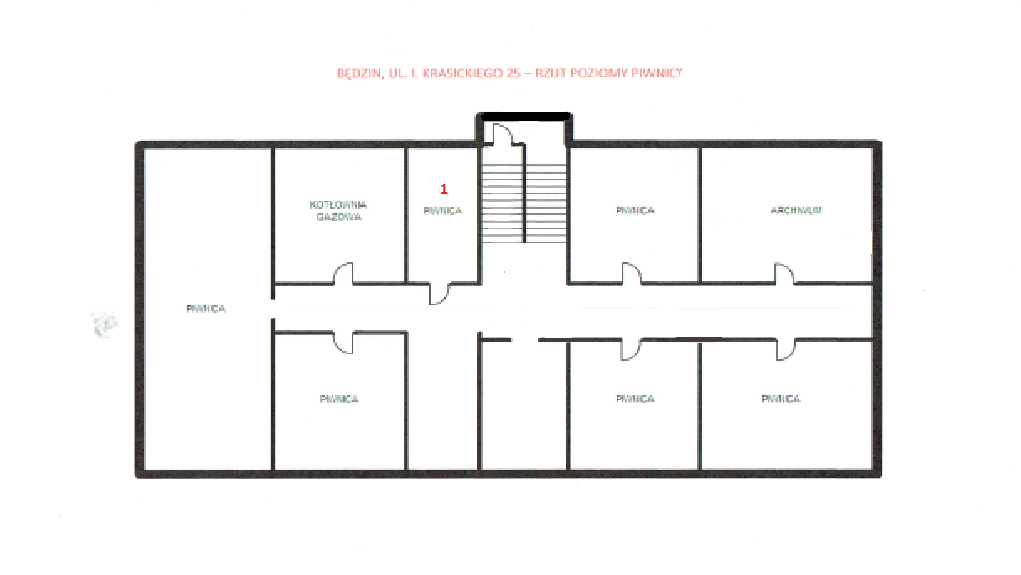 Pomieszczenie do którego należy wykonać nowe podłączenie – gniazdo LANObecnie piwnice budynku nie posiadają żadnej instalacji teleinformatycznej